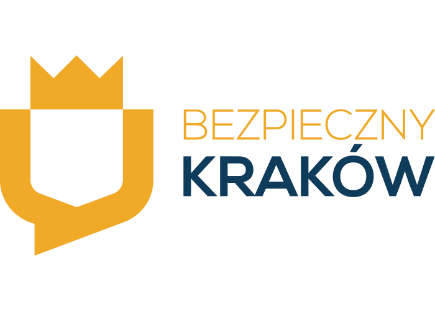 Kraków, dnia..................................... DEKLARACJADeklaruję udział Szkoły ………………………………………………………............................. w projekcie edukacyjnym „Interwencja w kryzysie” realizowanym w 2022 roku w ramach Programu poprawy bezpieczeństwa dla miasta Krakowa na lata 2022 – 2024 pn. „Bezpieczny Kraków”. …………………………………………………………………………Podpis dyrektora placówki/osoby upoważnionejPieczątka placówki 